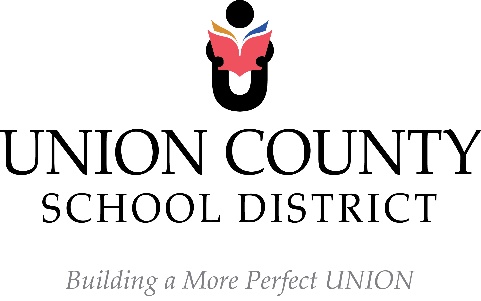 June 9, 2023BID NOTICEThe Union County Board of Education will accept sealed bids for a used modular classroom 28’ x 58’ or 60’ with 2 classrooms and restrooms to be delivered to East Union Attendance Center.  All bidders must be on the approved vendor list for relocatable classrooms at the Mississippi Department of Education.  Bids are due no later than 10:00 AM on Thursday, June 29, 2023 in the Office of the County Superintendent of Education located at 250 Carter Avenue, New Albany, MS.  Bids will be accepted by mail, hand delivery, or electronically at www.ucsdbids.com.  The bids will be opened, publicly read aloud, and tabulated prior to the board meeting by the administration.  The bid tabulation sheet will be presented to the board on Thursday, June 29, 2023 at 5:30 PM, which will be held in the Union County School District Board Room, 250 Carter Avenue, New Albany, MS.  All sealed bids must be clearly marked on the outside of the envelope “BID-Modular Classroom”.  Specifications for the above items and bid packets with detail instructions may be obtained from the Superintendent's Office located at 250 Carter Avenue, New Albany, MS by calling Lisa at 662-534-1960 or email lstrawn@union.k12.ms.us.   The Union County Board of Education reserves the right to reject any or all bids and to waive informalities.Mickey BasilMickey Basil, PresidentUnion County Board of EducationPublish:  June 14, 2023               June 21, 2023SEND PROOF OF PUBLICATIONBid notice modular classroom.docx